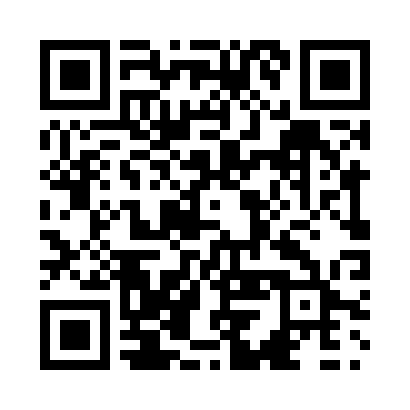 Prayer times for Allard, Quebec, CanadaWed 1 May 2024 - Fri 31 May 2024High Latitude Method: Angle Based RulePrayer Calculation Method: Islamic Society of North AmericaAsar Calculation Method: HanafiPrayer times provided by https://www.salahtimes.comDateDayFajrSunriseDhuhrAsrMaghribIsha1Wed3:225:0612:235:267:409:242Thu3:205:0412:225:277:419:263Fri3:185:0312:225:287:439:284Sat3:165:0112:225:297:449:305Sun3:135:0012:225:307:469:326Mon3:114:5812:225:317:479:357Tue3:094:5712:225:317:489:378Wed3:064:5512:225:327:509:399Thu3:044:5412:225:337:519:4110Fri3:024:5212:225:347:529:4311Sat3:004:5112:225:357:549:4512Sun2:584:4912:225:357:559:4713Mon2:554:4812:225:367:569:5014Tue2:534:4712:225:377:589:5215Wed2:514:4512:225:387:599:5416Thu2:494:4412:225:398:009:5617Fri2:474:4312:225:398:029:5818Sat2:454:4212:225:408:0310:0019Sun2:434:4112:225:418:0410:0220Mon2:414:4012:225:428:0510:0521Tue2:394:3912:225:428:0610:0722Wed2:374:3712:225:438:0810:0923Thu2:354:3612:225:448:0910:1124Fri2:334:3512:225:448:1010:1325Sat2:314:3512:235:458:1110:1526Sun2:304:3412:235:468:1210:1727Mon2:284:3312:235:468:1310:1828Tue2:284:3212:235:478:1410:1929Wed2:274:3112:235:488:1510:1930Thu2:274:3112:235:488:1610:2031Fri2:274:3012:235:498:1710:20